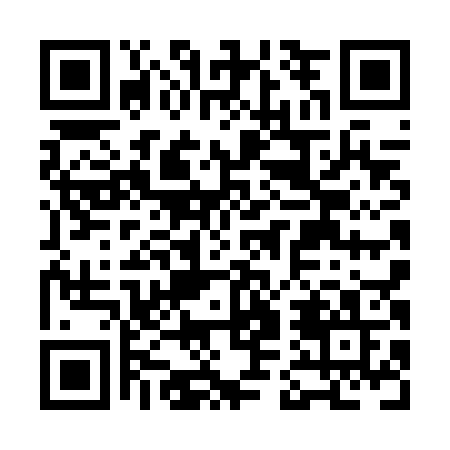 Prayer times for Gloucester Glen, Ontario, CanadaMon 1 Apr 2024 - Tue 30 Apr 2024High Latitude Method: Angle Based RulePrayer Calculation Method: Islamic Society of North AmericaAsar Calculation Method: HanafiPrayer times provided by https://www.salahtimes.comDateDayFajrSunriseDhuhrAsrMaghribIsha1Mon5:186:421:065:367:328:552Tue5:166:401:065:377:338:573Wed5:146:381:065:387:348:584Thu5:126:371:065:397:359:005Fri5:106:351:055:397:379:026Sat5:086:331:055:407:389:037Sun5:066:311:055:417:399:058Mon5:046:291:045:427:409:069Tue5:016:271:045:437:429:0810Wed4:596:261:045:447:439:0911Thu4:576:241:045:457:449:1112Fri4:556:221:035:457:469:1313Sat4:536:201:035:467:479:1414Sun4:516:181:035:477:489:1615Mon4:496:171:035:487:499:1816Tue4:476:151:025:497:519:1917Wed4:446:131:025:507:529:2118Thu4:426:111:025:507:539:2319Fri4:406:101:025:517:559:2420Sat4:386:081:025:527:569:2621Sun4:366:061:015:537:579:2822Mon4:346:051:015:547:589:2923Tue4:326:031:015:548:009:3124Wed4:306:011:015:558:019:3325Thu4:286:001:015:568:029:3526Fri4:265:581:005:578:039:3627Sat4:245:571:005:588:059:3828Sun4:215:551:005:588:069:4029Mon4:195:541:005:598:079:4230Tue4:175:521:006:008:099:43